FİLYOS LİMANI ALTYAPI İNŞAATI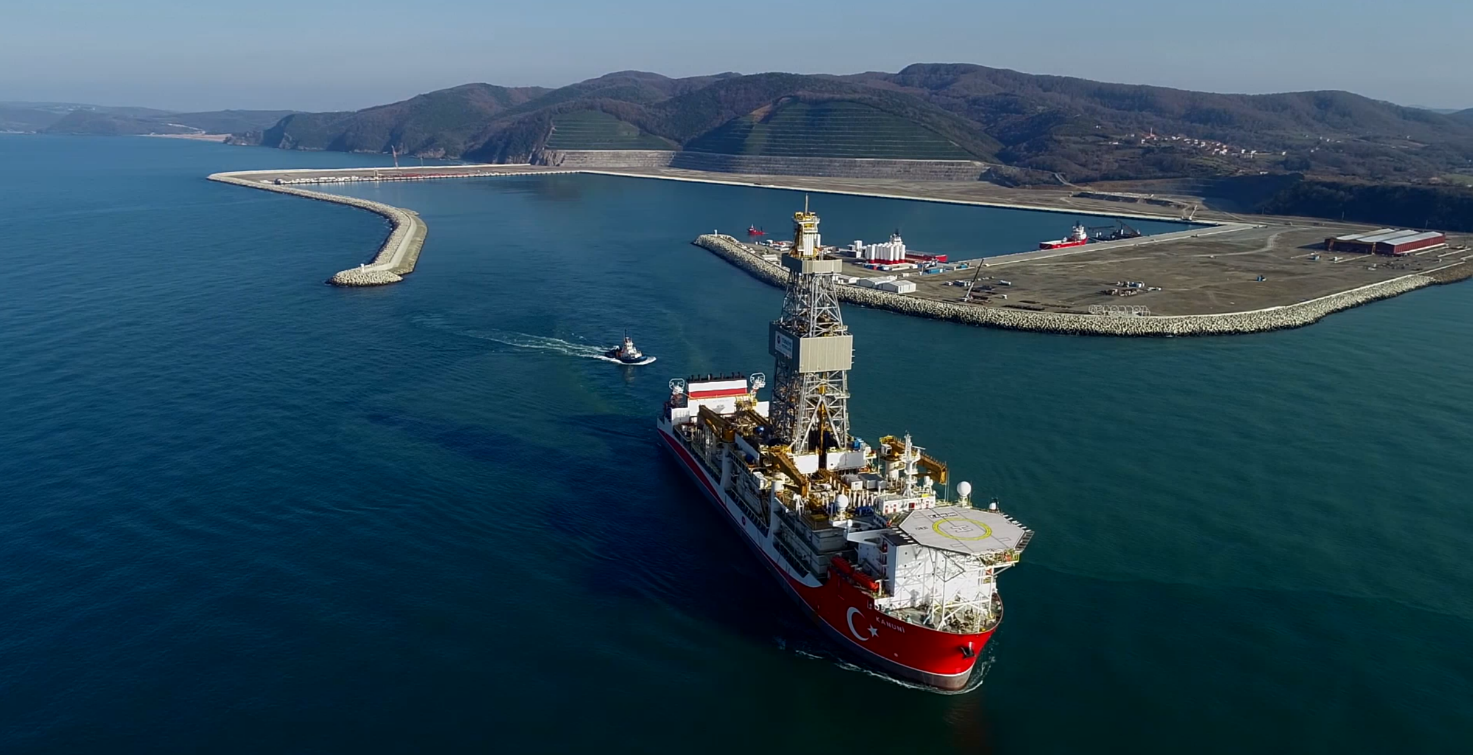 Proje Bedeli		: 2.226.288.000 TLBaşlangıç - Bitiş 	: 19.07.2016  - 07.05.2021Kapasitesi		: 25 Milyon Ton/YılTeknik Özellikler 	: 2450 m ana, 1370 m tali dalgakıran, 1690 m (-14)lük rıhtım, 1310 m (-19)luk rıhtım, 1.200.000 m2 korunmuş su alanı, yaklaşık 2.000.000 m3 tarama, 1.500.000 m2 Geri saha dolgusu ve tahkimat işleri.